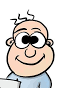 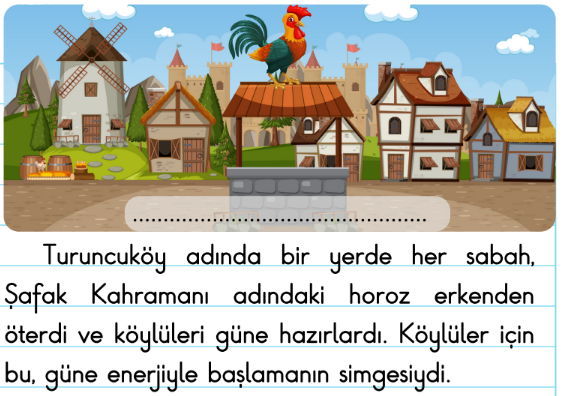 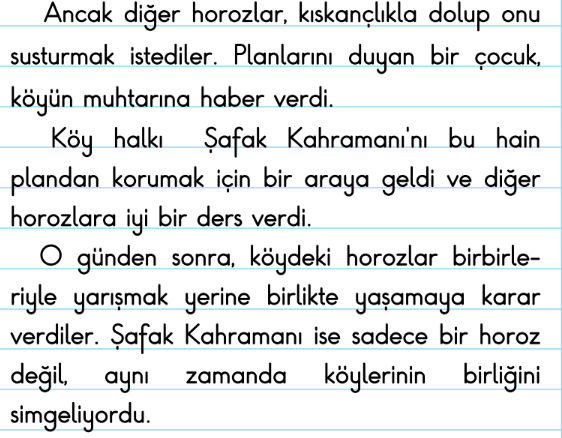 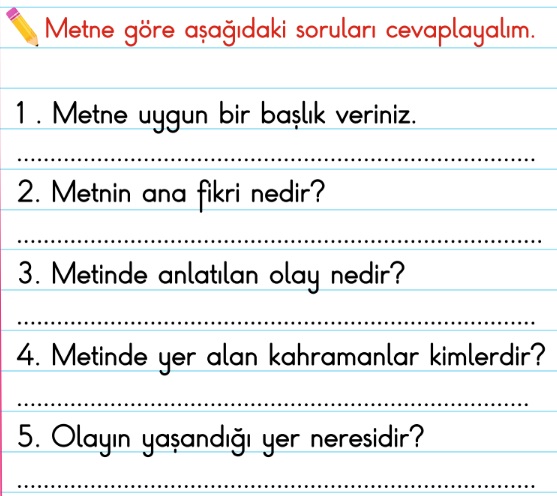 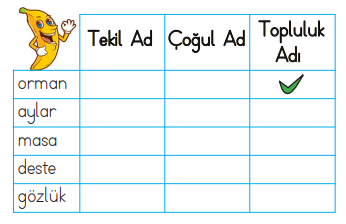 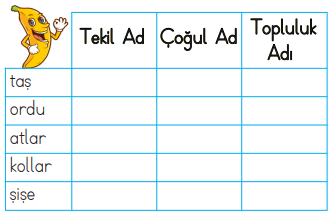 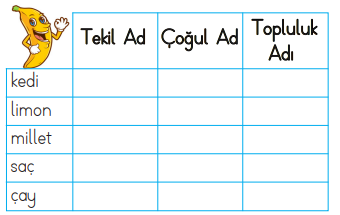 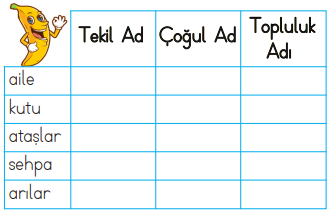 Cümleyi Tamamla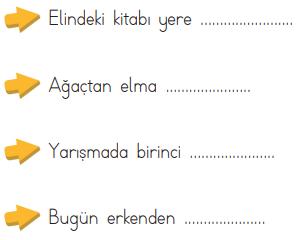 Noktalama İşaretleri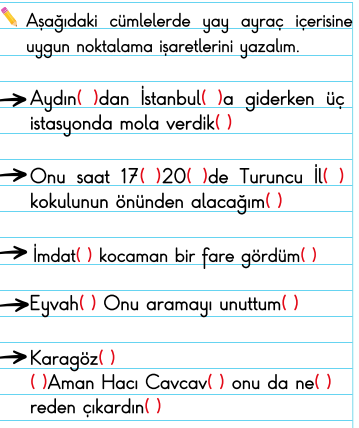 Mini Test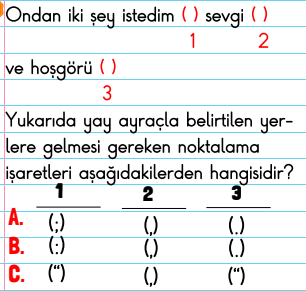 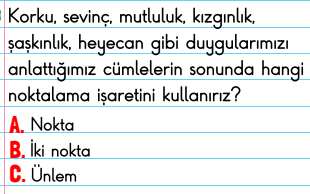 ******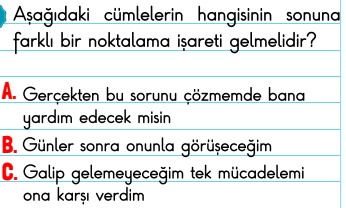 ******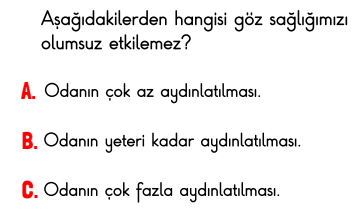 ******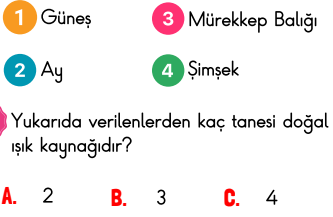 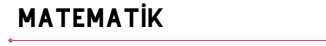 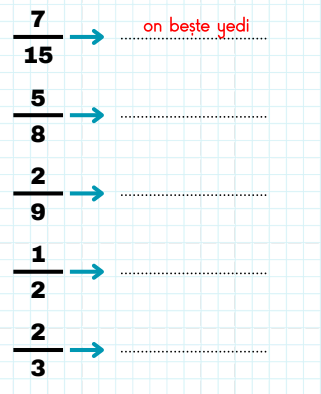 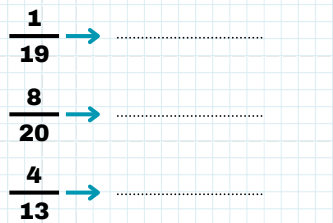 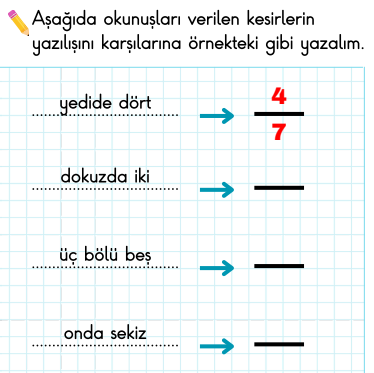 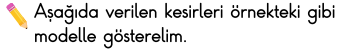 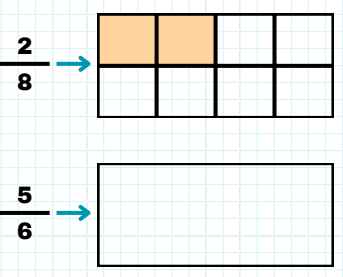 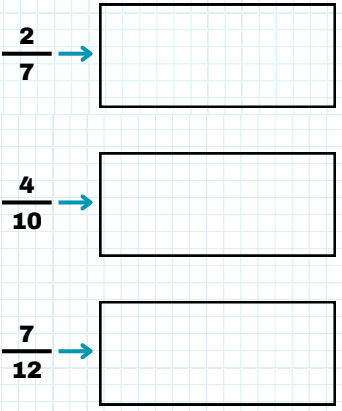 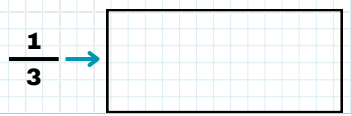 Enes SERT3/A Sınıfı Çalışmaları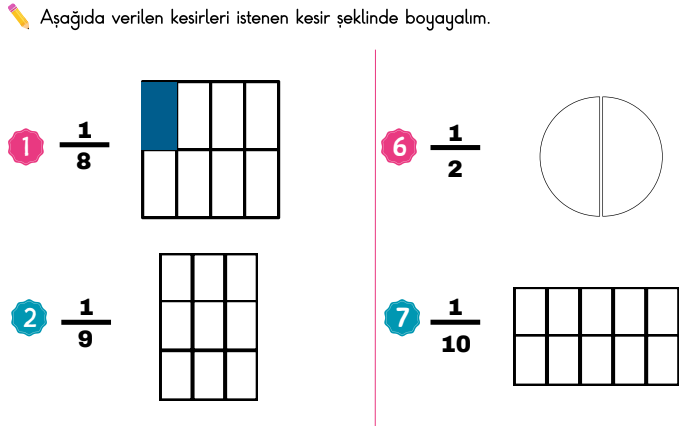 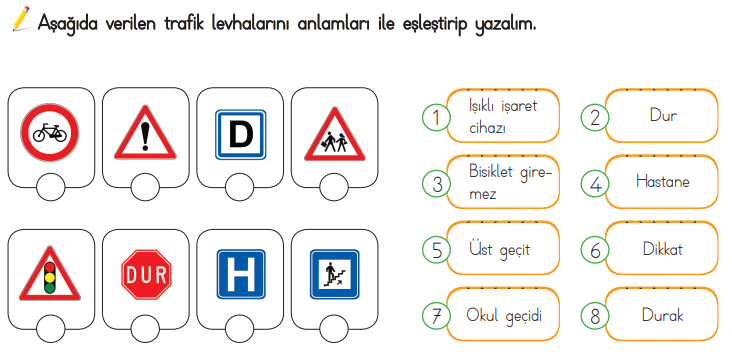 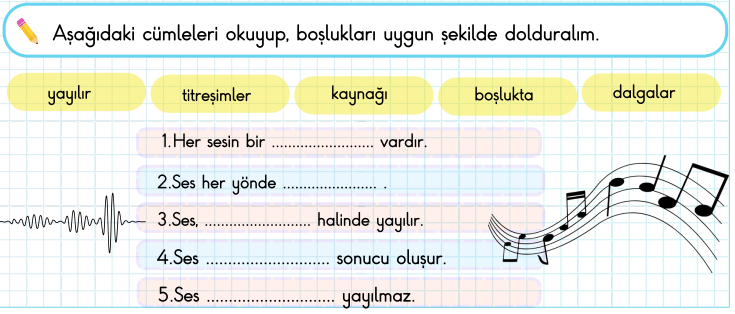 